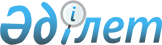 О внесении изменений и дополнений в постановление Национальной комиссии Республики Казахстан по ценным бумагам от 15 ноября 2000 года N 87 "Об утверждении Инструкции "Пруденциальные нормативы для организаций, осуществляющих деятельность по инвестиционному управлению пенсионными активами", зарегистрированное в Министерстве юстиции Республики Казахстан под N 1330
					
			Утративший силу
			
			
		
					Постановление Правления Национального Банка Республики Казахстан от 21 апреля 2003 года N 134. Зарегистрировано в Министерстве юстиции Республики Казахстан 2 июня 2003 года N 2334. Утратило силу - постановлением Правления Агентства Республики Казахстан по регулированию и надзору финансового рынка и финансовых организаций от 26 ноября 2005 года N 412 (V053995)



      В целях приведения нормативных правовых актов Национального Банка Республики Казахстан в соответствие с законодательством Республики Казахстан Правление Национального Банка Республики Казахстан постановляет:




      1. В 
 постановление 
 Национальной комиссии Республики Казахстан по ценным бумагам от 15 ноября 2000 года N 87 "Об утверждении Инструкции "Пруденциальные нормативы для организаций, осуществляющих деятельность по инвестиционному управлению пенсионными активами" (зарегистрированное в Реестре государственной регистрации нормативных правовых актов Республики Казахстан под N 1330, опубликованное в январе 2001 года в журнале "Рынок ценных бумаг Казахстана" N 1, с изменениями и дополнениями, внесенными 
 постановлением 
 Правления Национального Банка Республики Казахстан от 16 ноября 2001 года N 434, зарегистрированным в Реестре государственной регистрации нормативных правовых актов Республики Казахстан под N 1690) внести следующие изменения и дополнения:



      название изложить в следующей редакции:



      "Об утверждении Правил о пруденциальных нормативах для организаций, осуществляющих инвестиционное управление пенсионными активами";



      пункт 1 изложить в следующей редакции:



      "1. Утвердить прилагаемые Правила о пруденциальных нормативах для организаций, осуществляющих инвестиционное управление пенсионными активами.";



      в Инструкции "Пруденциальные нормативы для организаций, осуществляющих деятельность по инвестиционному управлению пенсионными активами", утвержденной указанным постановлением:



      в правом верхнем углу текст изложить в следующей редакции: "Утверждены 
 постановлением 
 Национальной комиссии Республики Казахстан по ценным бумагам от 15 ноября 2000 года N 87 "Об утверждении Правил о пруденциальных нормативах для организаций, осуществляющих инвестиционное управление пенсионными активами";



      название изложить в следующей редакции:



      "Правила о пруденциальных нормативах для организаций, осуществляющих инвестиционное управление пенсионными активами";



      преамбулу изложить в следующей редакции:



      "Правила о пруденциальных нормативах для организаций, осуществляющих инвестиционное управление пенсионными активами (далее - Правила), разработаны во исполнение 
 Закона 
 Республики Казахстан "О пенсионном обеспечении в Республике Казахстан" и устанавливают пруденциальные нормативы, обязательные к соблюдению организациями, осуществляющими инвестиционное управление пенсионными активами и накопительными пенсионными фондами, самостоятельно осуществляющими инвестиционное управление пенсионными активами.";



      по всему тексту слова "в настоящей Инструкции", "настоящей Инструкцией", "настоящей Инструкции", "к настоящей Инструкции" заменить соответственно словами "в настоящих Правилах", "настоящими Правилами", "настоящих Правил", "к настоящим Правилам"; слова "Национальная комиссия", "Национальной комиссией", "Национальной комиссии" заменить соответственно словами "уполномоченный орган", "уполномоченным органом", "уполномоченному органу"; слова "Компанией", "Компании", "Компаний", "Компаниям", "Компаниями", "Компания" заменить соответственно словами "Организацией", "Организации", "Организаций", "Организациям", "Организациями", "Организация";



      в пункте 1:



      подпункты 1) и 2) изложить в следующей редакции:



      "1) Организация - организация, осуществляющая инвестиционное управление пенсионными активами и накопительный пенсионный фонд, самостоятельно осуществляющий инвестиционное управление пенсионными активами;



      2) Уполномоченный орган - государственный орган, осуществляющий функции и полномочия по регулированию и надзору за деятельностью накопительных пенсионных фондов, организаций, осуществляющих инвестиционное управление пенсионными активами, банков-кастодианов, страховых организаций;";



      подпункт 2-1) исключить;



      в подпункте 5) пункта 2:



      в абзаце первом слова "которые определены" заменить словами "в соответствии с порядком инвестирования пенсионных активов, установленным уполномоченным органом";



      абзацы второй и третий исключить;



      в пункте 9:



      формулу изложить в следующей редакции:

      "              Вi+Тi+Пi1-Нi1-Нi2



      УЕi = УЕ(i-1)+ -----------------



                          С(i-1)      ";

      слова "KBi1 - комиссионные вознаграждения Фонда и Компании от пенсионных взносов, начисленные за данный день" исключить;



      в подпункте 2) пункта 13 слова "(за исключением ЗАО "Государственный накопительный фонд")" исключить;



      в пункте 14 слова "(за исключением ЗАО "Государственный накопительный фонд")" исключить;



      название главы 4 изложить в следующей редакции:



      "Глава 4. Пруденциальный норматив 3 "Вложения собственных средств в основные средства и нематериальные активы";



      в пункте 16:



      абзаце первом слова "во внеоборотные активы и товарно-материальные запасы" заменить словами "в основные средства и нематериальные активы";



      абзац второй изложить в следующей редакции:



      "ВА - размер вложений Организации в основные средства и нематериальные активы в соответствии с Международными стандартами финансовой отчетности";



      в пункте 24:



      в абзаце первом слова "которые определены" заменить словами "в соответствии с порядком инвестирования пенсионных активов, установленным уполномоченным органом";



      подпункты 1) и 2) исключить;



      в названии главы 7 слова "(на депозиты)" исключить;



      в пункте 26:



      абзац первый изложить в следующей редакции:



      "Суммарный размер инвестиций Организации в негосударственные ценные бумаги одного эмитента, во вклады в одном банке второго уровня, которые могут быть осуществлены в соответствии с порядком инвестирования пенсионных активов, установленным уполномоченным органом, не должен превышать следующих значений:";



      в подпункте 1) слова "(на депозиты)" исключить;



      в подпункте 1-1) слово "(депозиты)" исключить;



      в абзацах втором и третьем подпункта 2) слова "5% от" заменить словами "10% от";



      в абзацах втором, третьем и четвертом подпункта 3) слова "5% от" заменить словами "10% от";



      в пункте 27:



      в абзаце первом слова "(на депозиты)" исключить;



      в подпункте 1) слово "организации" заменить словом "резидента", слова "ЗАО "Казахстанская фондовая биржа" заменить словами "организатором торгов ценными бумагами";



      подпункт 2) изложить в следующей редакции:



      "2) собственный капитал иностранного эмитента определяется на основании его последнего доступного квартального или годового баланса, размещенного в информационных аналитических системах Reuters или Bloomberg V. L. Р. или в сети ИНТЕРНЕТ на сайте организатора торгов ценными бумагами, в торговой системе которого котируются данные ценные бумаги, или на сайте эмитента данных ценных бумаг";



      подпункт 3-2) исключить;



      пункт 27-1 изложить в следующей редакции:



      "27-1. Размер остатка денег в кассе Организации на конец дня не должен превышать 10% от собственных активов Организации.";



      в пункте 28 слова "настоящей Инструкцией, Правилами осуществления инвестиционной деятельности компаниями по управлению пенсионными активами, утвержденными постановлением Национальной комиссии от 13 августа 1998 года N 11, и Правилами осуществления инвестиционной деятельности Государственным накопительным пенсионным фондом, утвержденными вышеназванным постановлением" заменить словами "порядком инвестирования пенсионных активов, установленным уполномоченным органом";



      пункты 32 и 33 изложить в следующей редакции:



      "32. Расчеты значений коэффициентов К1 и К4 предоставляются Организациями в уполномоченный орган еженедельно, не позднее 16.00 часов алматинского времени пятого рабочего дня, следующего за отчетным периодом, по состоянию на конец первого календарного дня недели.



      Расчеты значений коэффициентов К1 и К4 ежемесячно предоставляются Организациями уполномоченному органу по состоянию на первое число месяца, следующего за отчетным, не позднее пятого числа указанного месяца.



      33. В случае несоответствия значений, рассчитанных в соответствии с пунктом 29 настоящих Правил, а также коэффициентов К2 и К3 пруденциальным нормативам, установленным настоящими Правилами, Организация сообщает уполномоченному органу в течение одного дня о факте и причинах данного несоответствия с приложением плана мероприятий по его устранению.";



      пункты 34-37 исключить;



      в приложении 1:



      в правом верхнем углу текст изложить в следующей редакции:



      "Приложение 1 к Правилам о пруденциальных нормативах для организаций, осуществляющих инвестиционное управление пенсионными активами, утвержденным постановлением Национальной комиссии Республики Казахстан по ценным бумагам от 15 ноября 2000 года N 87";



      в названии слова "компании по управлению пенсионными активами" заменить словами "организации, осуществляющей инвестиционное управление пенсионными активами";



      в названии столбца 6 слово "(интерес)" исключить;



      в названии столбцов 10 и 11 слово "взносов" заменить словом "активов";



      в приложении 2:



      в правом верхнем углу текст изложить в следующей редакции:



      "Приложение 2 к Правилам о пруденциальных нормативах для организаций, осуществляющих инвестиционное управление пенсионными активами, утвержденным постановлением Национальной комиссии Республики Казахстан по ценным бумагам от 15 ноября 2000 года N 87";



      в названии слова "компании по управлению пенсионными активами" заменить словами "организации, осуществляющей инвестиционное управление пенсионными активами";



      в названии столбца 6 слово "(интерес)" исключить;



      в названии столбцов 10 и 11 слово "взносов" заменить словом "активов".




      2. Департаменту финансового надзора (Бахмутова Е.Л.):



      1) совместно с Юридическим департаментом (Шарипов С.Б.) принять меры к государственной регистрации в Министерстве юстиции Республики Казахстан настоящего постановления;



      2) в десятидневный срок со дня государственной регистрации в Министерстве юстиции Республики Казахстан довести настоящее постановление до сведения всех заинтересованных подразделений центрального аппарата Национального Банка Республики Казахстан, Объединения юридических лиц в форме Ассоциации "Ассоциация Управляющих активами", Объединения юридических лиц "Ассоциация финансистов Казахстана" и накопительных пенсионных фондов.




      3. Контроль над исполнением настоящего постановления возложить на заместителя Председателя Национального Банка Республики Казахстан Сайденова А.Г.




      4. Настоящее постановление вводится в действие по истечении четырнадцати дней со дня его государственной регистрации в Министерстве юстиции Республики Казахстан.


      Председатель




      

Национального Банка


					© 2012. РГП на ПХВ «Институт законодательства и правовой информации Республики Казахстан» Министерства юстиции Республики Казахстан
				